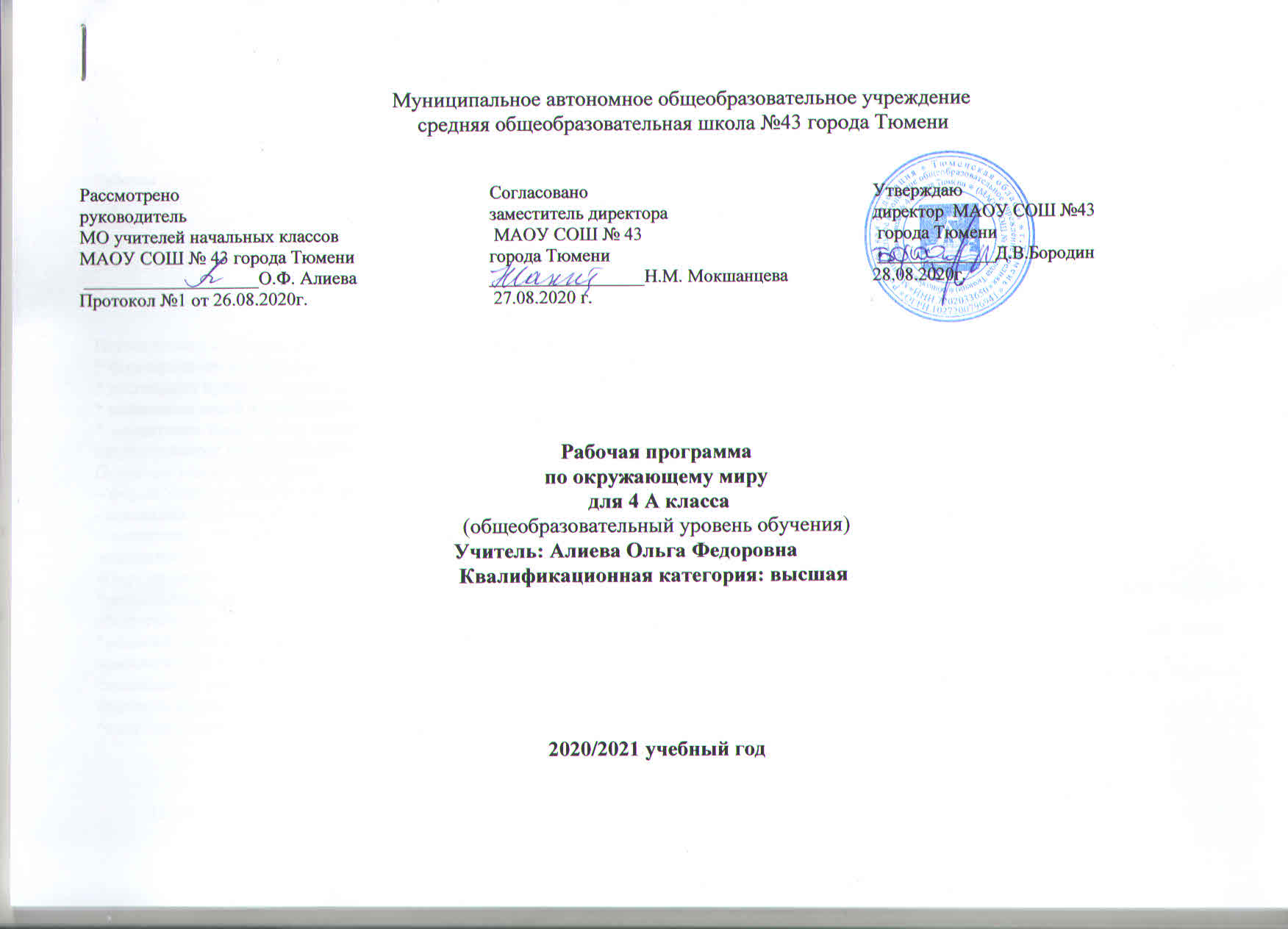 Календарно-тематическое планированиеКритерии оцениванияКритерии отслеживания результативности деятельности по окружающему миру в 4 классах.В рамках курса «Окружающий мир» разнообразные полученные школьниками знания должны позволять им описывать свои наблюдения, помогать отвечать на возникающие у них вопросы. Фактически нужны прочные знания и навыки использования данных знаний при решении заданий различного уровня.Способы оценивания: Оценка усвоения знаний и умений осуществляется через выполнение школьником продуктивных заданий в учебниках и рабочих тетрадях, в самостоятельных и итоговых работах (1-2 кл.), в проверочных и контрольных работах (3-4 кл.). Оценка усвоения знаний и умений осуществляется через постоянное повторение важнейших понятий, законов и правил. На этапе актуализации знаний перед началом изучения нового материала проводится блиц-опрос важнейших понятий курса и их взаимосвязей, которые необходимо вспомнить для правильного понимания новой темы.По итогам проверочной, самостоятельной, контрольной работы оценка ставится всем ученикам.Критерии оценки:Оценка «5» ставится, за решение нестандартной задачи (ответ на вопрос), где потребовалось применить знания по новой теме или знания и умения уже отработанные, но в непривычной ситуации.Оценка «4» ставится за решение типовой задачи, подобной тем, что решали уже много раз, где требовалось применить сформированные умения и усвоенные знания.Оценка «3» ставится, если при выполнении типовой задачи ученик допустил 1-2 фактические ошибки.Текущий контроль по окружающему миру осуществляется в письменной и устной форме. Письменные работы для текущего контроля проводятся в форме тестов и практических работ. Работы для текущего контроля состоят из нескольких однотипных заданий, с помощью которых осуществляется всесторонняя проверка только одного определенного умения.     Тематический контроль по окружающему миру проводится в устной форме. Для тематических проверок выбираются узловые вопросы программы.Основанием для выставления итоговой оценки знаний служат результаты наблюдений учителя за повседневной работой учеников, устного опроса, текущих, тестовых и практических работ, итоговой диагностической работы.Пояснительная запискаРабочая программа по предмету «Окружающий мир» для 4 класса составлена на основе федерального закона от 29.12.2012 г № 273- ФЗ «ОБ образовании в Российской Федерации» в соответствии с требованиями Федерального государственного образовательного стандарта начального общего образования (приказ от 06.10.2009 г № 373 «Об утверждении и введении в действие федерального государственного образовательного стандарта начального общего образования), на основе основной образовательной программы начального общего образования, согласно учебному плану МАОУ СОШ № 43 города Тюмени на 2020-2021 учебный год, с использованием методического комплекта «XXI век» для 4 класса.Общая характеристика учебного предметаИзучение окружающего мира на ступени начального образования направлено на достижение следующих целей:* формирование социального опыта школьника, осознания им элементарного взаимодействия в системе «человек—природа—общество»;* воспитание правильного отношения к среде обитания и правил поведения в ней;* понимание своей индивидуальности, способностей и возможностей.* воспитание позитивного эмоционально – ценностного отношения к окружающему миру, экологической и духовно- нравственной культуры, патриотических чувств; потребности участвовать в творческой деятельности в природе и обществе, сохранять и укреплять здоровье.Основные задачи предмета:– формирование социального опыта школьника,- осознания элементарного взаимодействия в системе «человек – природа общество»,- воспитание правильного отношения к среде обитания и правил поведения в ней; понимание своей индивидуальности, способностей и возможностей.«Окружающий мир» - предмет интегрированный. При его изучении младший школьник:*устанавливает более тесные связи между познанием природы и социальной жизни; понимает взаимозависимости в системе «человек – природа-общество»;*осознает необходимость выполнения правил поведения, сущность нравственно- эстетических установок; получает начальные навыки экологической культуры;*подходит к пониманию себя как индивидуальности своих способностей и возможностей, осознает возможность изменять себя, понимает важность здорового образа жизни;*подготавливается к изучению базовых предметов в основной школе.Цели и задачи курса:Изучение окружающего мира в начальной школе направлено на достижение следующих целей:1. развитие умений наблюдать, анализировать, обобщать, характеризовать объекты окружающего мира, рассуждать, решать творческие задачи;2. освоение знаний об окружающем мире, единстве и различиях природного и социального; о человеке и его месте в природе и в обществе;              3. воспитание позитивного эмоционально-ценностного отношения к окружающему миру; экологической и духовно-нравственной культуры, патриотических чувств; формирование потребности участвовать в творческой деятельности в природе и обществе, сохранять и укреплять здоровье.На ступени начальной школы задачи учебных занятий (в схеме – планируемый результат) определены как формирование     умений анализировать, сравнивать, различать, приводить примеры, определять признаки и др.Место учебного предмета в учебном плане Всего 68 часов; в неделю 2 часаЛичностные, метапредметные и предметные результаты освоения учебного предмета, курсаЛичностные результаты представлены двумя группами целей. Одна группа относится к личности субъекта обучения, его новым социальным ролям, которые определяются новым статусом ребенка как ученика и школьника. Это: - готовность и способность к саморазвитию и самообучению; - достаточно высокий уровень учебной мотивации, самоконтроля и самооценки; - личностные качества, позволяющие успешно осуществлять учебную деятельность и взаимодействие с ее участниками.Другая группа целей передает социальную позицию школьника, сформированность его ценностного взгляда на окружающий мир. Это: - формирование основ российской гражданской идентичности, понимания особой роли многонациональной России в объединении народов, в современном мире, в развитии общемировой культуры; понимание особой роли России в мировой истории, воспитание чувства гордости за национальные достижения;- воспитание уважительного отношения к своей стране, ее истории, любви к родному краю, своей семье, гуманного отношения, толерантности к людям, независимо от возраста, национальности, вероисповедания; 6 понимание роли человека в обществе, принятие норм нравственного поведения в природе, обществе, правильного взаимодействия со взрослыми и сверстниками; - формирование основ экологической культуры, понимание ценности любой жизни, освоение правил индивидуальной безопасной жизни с учетом изменений среды обитания. Предметные результаты обучения нацелены на решение, прежде всего, образовательных задач: - осознание целостности окружающего мира, расширение знаний о разных его сторонах и объектах; - обнаружение и установление элементарных связей и зависимостей в природе и обществе; - овладение наиболее существенными методами изучения окружающего мира (наблюдения, опыт, эксперимент, измерение); - использование полученных знаний в продуктивной и преобразующей деятельности; - расширение кругозора и культурного опыта школьника, формирование умения воспринимать мир не только рационально, но и образно. В соответствии со стандартом второго поколения при отборе содержания обучения и конструировании его методики особое внимание уделяется освоению метапредметных результатов естественно-научного и обществоведческого образования. Достижения в области метапредметных результатов позволяет рассматривать учебную деятельность как ведущую деятельность младшего школьника и обеспечить формирование новообразований в его психической и личностной сфере. С этой целью в программе выделен специальный раздел «Универсальные учебные действия», содержание которого определяет круг общеучебных и универсальных умений, успешно формирующихся средствами данного предмета. Среди метапредметных результатов особое место занимают познавательные, регулятивные и коммуникативные действия: - познавательные как способность применять для решения учебных и практических задач различные умственные операции (сравнение, обобщение, анализ, доказательства и др.); -регулятивные как владение способами организации, планирования различных видов деятельности (репродуктивной, поисковой, исследовательской, творческой), понимание специфики каждой; - коммуникативные как способности в связной логически целесообразной форме речи передать результаты изучения объектов окружающего мира; владение рассуждением, описанием повествованием. Особое место среди метапредметных универсальных действий занимают способы получения, анализа и обработки информации (обобщение, классификация, сериация, чтение и др.), методы представления полученной информации (моделирование, конструирование, рассуждение, описание и др.).Содержание учебного предметаСодержание рабочей программы определено с учётом особенностей изучения предмета в классе, занимающегося по УМК «Школа России».Тематическое планирование.Тематическое планированиеОписание учебно-методического обеспечения образовательного процесса1.Виноградова Н.Ф. Окружающий мир: 4 класс: учебник для учащихся общеобразовательных учреждений: в 2 ч. / Н.Ф.Виноградова, Г.С.Калинова. – 2-е изд., дораб. – М.: Вентана-Граф, 2016г.Материально-техническое обеспечение учебного предмета «Литературное чтение» №раздела№урокаДатаДатаТема урока(страницы учебника, тетради)Количество часовТип урока Вид контроля, ИКТПланируемые результаты(в соответствии с ФГОС)Планируемые результаты(в соответствии с ФГОС)Домашнее заданиеДомашнее задание №раздела№урокапланфактТема урока(страницы учебника, тетради)Количество часовТип урока Вид контроля, ИКТПредметные результатыУУДДомашнее заданиеДомашнее задание1 четверть (16 часов)1 четверть (16 часов)1 четверть (16 часов)1 четверть (16 часов)1 четверть (16 часов)1 четверть (16 часов)1 четверть (16 часов)1 четверть (16 часов)1 четверть (16 часов)1 четверть (16 часов)1.4.09Организм человека.ОБЖ Основы здорового образа жизни и безопасность человека.1 ч.Урок усвоения новых знанийЗнать общее представление о строении организма человека. Уметь называть признаки живого организма; признаки, характерные для человека (в отличие от животных)Ориентироваться в учебнике: определять умения, которые будут сформированы на основе изучения данного раздела; определять круг своего незнания; Ориентироваться в учебнике: определять умения, которые будут сформированы на основе изучения данного раздела; определять круг своего незнания; С.6 -7пересказ2.8.09Нервная система. ОБЖ Начальные сведения о вредных привычках.1 ч.Урок усвоения новых знанийЗнать основные органы и системы органов человека, их функции.Раскрывать значение нервной, опорно-двигательной, пищеварительной, кровеносной систем, органов человека.Объяснять значение понятий «человек – живой организм», «здоровый образ жизни», «вредные привычки».Различать полезные и вредные привычки; эмоциональные состояния и чувства окружающих.Знать права гражданина в России.Составлять связный рассказ на темы раздела.В повседневной жизни применять правила нравственного поведения (в отношении к детям, взрослым, знакомым и незнакомым)Самостоятельно организовывать свое рабочее место в соответствии с целью выполнения заданий.Самостоятельно организовывать свое рабочее место в соответствии с целью выполнения заданий.С.8-10 пересказ3.11.09Двигательная система организма человека. ОБЖ Основные причины бытового травматизма.1 ч.Урок усвоения новых знанийЗнать основные органы и системы органов человека, их функции.Раскрывать значение нервной, опорно-двигательной, пищеварительной, кровеносной систем, органов человека.Объяснять значение понятий «человек – живой организм», «здоровый образ жизни», «вредные привычки».Различать полезные и вредные привычки; эмоциональные состояния и чувства окружающих.Знать права гражданина в России.Составлять связный рассказ на темы раздела.В повседневной жизни применять правила нравственного поведения (в отношении к детям, взрослым, знакомым и незнакомым)Извлекать информацию, представленную в разных формах (текст, таблица, схема, экспонат, модель,  иллюстрация и др.)Извлекать информацию, представленную в разных формах (текст, таблица, схема, экспонат, модель,  иллюстрация и др.)С.11-17 пересказ4-515.0918.09Пищеварительная система. ОБЖ Первая помощь при отравлениях жидкостями, пищей.2ч.Комбинированный урокЗнать основные органы и системы органов человека, их функции.Раскрывать значение нервной, опорно-двигательной, пищеварительной, кровеносной систем, органов человека.Объяснять значение понятий «человек – живой организм», «здоровый образ жизни», «вредные привычки».Различать полезные и вредные привычки; эмоциональные состояния и чувства окружающих.Знать права гражданина в России.Составлять связный рассказ на темы раздела.В повседневной жизни применять правила нравственного поведения (в отношении к детям, взрослым, знакомым и незнакомым)Отстаивать свою точку зрения, соблюдая правила речевого этикета; аргументировать свою точку зрения с помощью фактов и дополнительных сведений.  Отстаивать свою точку зрения, соблюдая правила речевого этикета; аргументировать свою точку зрения с помощью фактов и дополнительных сведений.  С18-20 пересказ;Составить схему6.22.09Дыхательная система. ОБЖ Первая помощь при отравлениях угарным газом и дымом.1ч.Комбинированный урокЗнать и уметь применять в самостоятельной повседневной деятельности правила здорового образа жизниОпределять самостоятельно критерии оценивания, давать самооценку.Определять самостоятельно критерии оценивания, давать самооценку.С.21 -24 подготовить рассказ7.25.09Кровеносная система. ОБЖ Как уберечься от порезов?1ч.Урок актуализации знаний и умений.Уметь:– называть основные органы кровеносной системы и их функции;– раскрывать значение кровеносной системы человекаВыполняя различные роли в группе, сотрудничать в совместном решении проблемы.Выполняя различные роли в группе, сотрудничать в совместном решении проблемы.С.24-25 пересказ8.27.09Как организм удаляет ненужные ему жидкие вещества. ОБЖ Первая помощь при отравлениях щелочными и кислотными ядами.1ч.Урок комплексного применения знаний и умений.Иметь представление о строении кожи.Уметь:– называть органы выделения;– раскрыть значение органов человекаОтстаивать свою точку зрения, соблюдая правила речевого этикета.Отстаивать свою точку зрения, соблюдая правила речевого этикета.С.29-30 пересказ9.29.09Кожа.ОБЖ Как защититься от насекомых?1ч.Урок комплексного применения знаний и умений.Иметь представление о строении кожи.Уметь:– называть органы выделения;– раскрыть значение органов человекаОтстаивать свою точку зрения, соблюдая правила речевого этикета.Отстаивать свою точку зрения, соблюдая правила речевого этикета.С.30-33 пересказ10.2.10Как человек воспринимает окружающий мир. 1ч.Урок комплексного применения знаний и умений.Ознакомить с органом зрения.Знать правила гигиены органов зрения.Знать правила гигиены органов слуха.Знать о роли органов обоняния и осязания в жизни человека.Уметь самостоятельно применять знанияЗнать о значении эмоций в общении людей.Анализировать, сравнивать, группировать различные объекты, явления, факты.Анализировать, сравнивать, группировать различные объекты, явления, факты.c.34-37 пересказ11.6.10Слух. Гигиена слуха.1ч.Урок комплексного применения знаний и умений.Ознакомить с органом зрения.Знать правила гигиены органов зрения.Знать правила гигиены органов слуха.Знать о роли органов обоняния и осязания в жизни человека.Уметь самостоятельно применять знанияЗнать о значении эмоций в общении людей.Анализировать, сравнивать, группировать различные объекты, явления, факты.Анализировать, сравнивать, группировать различные объекты, явления, факты.С.38-40 пересказ12.9.10Обоняние, вкус, осязание, их роль в жизни человека. ОБЖ Как уберечься от ударов электрическим током?.1ч.Урок комплексного применения знаний и умений.Ознакомить с органом зрения.Знать правила гигиены органов зрения.Знать правила гигиены органов слуха.Знать о роли органов обоняния и осязания в жизни человека.Уметь самостоятельно применять знанияЗнать о значении эмоций в общении людей.Анализировать, сравнивать, группировать различные объекты, явления, факты.Анализировать, сравнивать, группировать различные объекты, явления, факты.С.40-45 пересказ13.13.10Урок обобщения. Тема: Органы чувств. Проверочная работа1ч.Урок усвоения новых знаний.Ознакомить с органом зрения.Знать правила гигиены органов зрения.Знать правила гигиены органов слуха.Знать о роли органов обоняния и осязания в жизни человека.Уметь самостоятельно применять знанияЗнать о значении эмоций в общении людей.Анализировать, сравнивать, группировать различные объекты, явления, факты.Анализировать, сравнивать, группировать различные объекты, явления, факты.Тест, повторить записи 14.16.10Мир чувств1ч.Урок усвоения новых знаний.Знать о значении эмоций в общении людей.Уметь:– различать эмоциональные состояния и чувства окружающих;– видеть и понимать чувства в музыке, живописи, поэзииОриентироваться в учебнике: определять умения, которые будут сформированы на основе изучения данного раздела; определять круг своего незнания; планировать свою работу по изучению незнакомого материала.  Ориентироваться в учебнике: определять умения, которые будут сформированы на основе изучения данного раздела; определять круг своего незнания; планировать свою работу по изучению незнакомого материала.  С.46-47пересказ, подбери фотографии о разных чувствах15.20.10Внимание.ОБЖ Предупреждение бытового травматизма.1ч.Урок систематизации и обобщения знаний и умений.Знать о психологических особенностях человека, индивидуальных  чертах. Уметь выполнять упражнения по тренировке памяти, внимания. Знать отличия человека от других объектов живой природы. Знать об этапах развития человека. Знать об угрожающих здоровью вредных привычках.Пропагандировать здоровый образ жизни.Анализировать, сравнивать, группировать различные объекты, явления, факты.Анализировать, сравнивать, группировать различные объекты, явления, факты.С.48-52пересказ16.23.10Память.1ч.Урок систематизации и обобщения знаний и умений.Знать о психологических особенностях человека, индивидуальных  чертах. Уметь выполнять упражнения по тренировке памяти, внимания. Знать отличия человека от других объектов живой природы. Знать об этапах развития человека. Знать об угрожающих здоровью вредных привычках.Пропагандировать здоровый образ жизни.Ориентироваться в учебнике: определять умения, которые будут сформированы на основе изучения данного раздела; определять круг своего незнания.Ориентироваться в учебнике: определять умения, которые будут сформированы на основе изучения данного раздела; определять круг своего незнания.С.53-57Подобрать задания для развития памяти1I четверть (15 часов)1I четверть (15 часов)1I четверть (15 часов)1I четверть (15 часов)1I четверть (15 часов)1I четверть (15 часов)1I четверть (15 часов)1I четверть (15 часов)1I четверть (15 часов)1I четверть (15 часов)17-183.116.11Режим дня.2ч.Урок контроля знаний и умений.Знать правила сохранения и укрепления здоровья, правила здорового образа жизни. Соблюдать режим дня.Выполнять изученные правила охраны и укрепления здоровья, безопасного поведения.Сравнивать  и группировать предметы, объекты  по нескольким основаниям; находить закономерности; самостоятельно продолжать их по установленному правилу.Сравнивать  и группировать предметы, объекты  по нескольким основаниям; находить закономерности; самостоятельно продолжать их по установленному правилу.С.58-66 пересказСоставить режим дня.19.10.11Правила закаливания. ОБЖ Понятие о здоровье и факторах, влияющих на него.1ч.Урок контроля знаний и умений.Знать правила сохранения и укрепления здоровья Знать, что такое здоровье, компоненты его составляющие, о влиянии вредных привычек на организм человека. Уметь выполнять правила здорового образа жизниСравнивать  и группировать предметы, объекты  по нескольким основаниям; находить закономерности; самостоятельно продолжать их по установленному правилу.Сравнивать  и группировать предметы, объекты  по нескольким основаниям; находить закономерности; самостоятельно продолжать их по установленному правилу.С.67-70 пересказРассказ «Люди – «моржи».20.13.11Можно ли снять усталость?1ч.Урок систематизации и обобщения знаний и умений.Знать правила сохранения и укрепления здоровья Знать, что такое здоровье, компоненты его составляющие, о влиянии вредных привычек на организм человека. Уметь выполнять правила здорового образа жизниВыполняя различные роли в группе, сотрудничать в совместном решении проблемы (задачи).Выполняя различные роли в группе, сотрудничать в совместном решении проблемы (задачи).С.70-71 пересказСообщение о вредных привычках21.17.11ОБЖ Поговорим о вредных привычках.1ч.Комбинированный урок.Знать основные правила поведения в окружающей среде (на дорогах).Знать, как уберечь себя от опасностиЗнать и соблюдать правила дорожного движенияУметь работать с дополнительной литературойУметь:Устанавливать учебное сотрудничество (умение договариваться, распределять работу, оценивать свой вклад и общий результат деятельности).использовать приобретенные знания и умения в практической деятельности и повседневной жизниОценка жизненных ситуаций  и поступков.Оценка жизненных ситуаций  и поступков.С.72-73 пересказ22.20.11ОБЖ Вред для организма и предупреждение вредных привычек.1ч.Урок усвоения новых знаний.Знать основные правила поведения в окружающей среде (на дорогах).Знать, как уберечь себя от опасностиЗнать и соблюдать правила дорожного движенияУметь работать с дополнительной литературойУметь:Устанавливать учебное сотрудничество (умение договариваться, распределять работу, оценивать свой вклад и общий результат деятельности).использовать приобретенные знания и умения в практической деятельности и повседневной жизниОценка жизненных ситуаций  и поступков.Оценка жизненных ситуаций  и поступков.С.73-74 пересказ23.24.11ОБЖ Когда дом становится опасным.1ч.Урок систематизации и обобщения знаний и умений.Знать основные правила поведения в окружающей среде (на дорогах).Знать, как уберечь себя от опасностиЗнать и соблюдать правила дорожного движенияУметь работать с дополнительной литературойУметь:Устанавливать учебное сотрудничество (умение договариваться, распределять работу, оценивать свой вклад и общий результат деятельности).использовать приобретенные знания и умения в практической деятельности и повседневной жизниОценка жизненных ситуаций  и поступков.Оценка жизненных ситуаций  и поступков.С.74-76 пересказ24.27.11ОБЖ Когда дом становится опасным.1ч.Урок усвоения новых знаний.Знать основные правила поведения в окружающей среде (на дорогах).Знать, как уберечь себя от опасностиЗнать и соблюдать правила дорожного движенияУметь работать с дополнительной литературойУметь:Устанавливать учебное сотрудничество (умение договариваться, распределять работу, оценивать свой вклад и общий результат деятельности).использовать приобретенные знания и умения в практической деятельности и повседневной жизниОценка жизненных ситуаций  и поступков.Оценка жизненных ситуаций  и поступков.С.74-76 пересказ25.1.12ОБЖ. Улица полна неожиданностей. ПДД1ч.Урок усвоения новых знаний.Знать основные правила поведения в окружающей среде (на дорогах).Знать, как уберечь себя от опасностиЗнать и соблюдать правила дорожного движенияУметь работать с дополнительной литературойУметь:Устанавливать учебное сотрудничество (умение договариваться, распределять работу, оценивать свой вклад и общий результат деятельности).использовать приобретенные знания и умения в практической деятельности и повседневной жизниПриготовить плакат: «Осторожно вредные привычки26.4.12ОБЖ. Улица полна неожиданностей. ПДД1ч.Урок систематизации и обобщения знаний и умений.Знать основные правила поведения в окружающей среде (на дорогах).Знать, как уберечь себя от опасностиЗнать и соблюдать правила дорожного движенияУметь работать с дополнительной литературойУметь:Устанавливать учебное сотрудничество (умение договариваться, распределять работу, оценивать свой вклад и общий результат деятельности).использовать приобретенные знания и умения в практической деятельности и повседневной жизниПриготовить плакат: «Осторожно вредные привычки27-28.8.1211.12ОБЖ Если случилась беда.2ч.Урок систематизации и обобщения знаний и умений.Знать правила поведения в чрезвычайных ситуациях Уметь:Устно описывать объект природыНаблюдать объекты окружающего мира, находить изменения, происходящие с объектом.использовать приобретенные знания и умения в практической деятельности и повседневной жизниЗнать правила сохранения и укрепления здоровьяЗнать съедобные и ядовитые грибы, ядовитые растения. Уметь отличить ядовитые грибы.Определять цель учебной деятельности с помощью учителя и самостоятельно.Определять цель учебной деятельности с помощью учителя и самостоятельно.С.88-92 пересказС.92-98 пересказ29.15.12Чем человек отличается от животного? ОБЖ Предосторожности при обращении с животными.1ч.Урок систематизации и обобщения знаний и умений.Знать отличия человека от других объектов живой природы.Участвовать в диалоге; слушать и понимать других, высказывать свою точку зрения на события, поступки.Участвовать в диалоге; слушать и понимать других, высказывать свою точку зрения на события, поступки.С.100 -104составить рассказ30.18.12От рождения до старости (развитие человека)1ч.Урок систематизации и обобщения знаний и умений.Знать об этапах развития человека.Самостоятельно предполагать, какая дополнительная информация будет нужна для изучения незнакомого материала;отбирать необходимые  источники информации среди предложенных учителем словарей, энциклопедий, справочников.Самостоятельно предполагать, какая дополнительная информация будет нужна для изучения незнакомого материала;отбирать необходимые  источники информации среди предложенных учителем словарей, энциклопедий, справочников.С.105-112 пересказ31.22.12Поговорим о доброте.1ч.Урок систематизации и обобщения знаний и умений.Знать правила нравственного поведения Уметь работать с дополнительной литературойУметь:Устанавливать учебное сотрудничество (умение договариваться, распределять работу, оценивать свой вклад и общий результат деятельностиРешать творческие задачи, самостоятельно составлять план действий, проявлять оригинальность при решении творческой задачи, создавать творческие работыиспользовать приобретенные знания и умения в практической деятельности и повседневной жизниЗнать правила нравственного поведенияЗнать правила общенияУметь писать письма.Знать правила общения,правила нравственного поведенияУчаствовать в работе группы, распределять роли, договариваться друг с другом.Участвовать в работе группы, распределять роли, договариваться друг с другом.С.114-117 написать сообщение «Что такое доброта»1II четверть(20 часов)1II четверть(20 часов)1II четверть(20 часов)1II четверть(20 часов)1II четверть(20 часов)1II четверть(20 часов)Знать правила нравственного поведения Уметь работать с дополнительной литературойУметь:Устанавливать учебное сотрудничество (умение договариваться, распределять работу, оценивать свой вклад и общий результат деятельностиРешать творческие задачи, самостоятельно составлять план действий, проявлять оригинальность при решении творческой задачи, создавать творческие работыиспользовать приобретенные знания и умения в практической деятельности и повседневной жизниЗнать правила нравственного поведенияЗнать правила общенияУметь писать письма.Знать правила общения,правила нравственного поведения32.25.12Что такое справедливость.1ч.Урок систематизации и обобщения знаний и умений.Знать правила нравственного поведения Уметь работать с дополнительной литературойУметь:Устанавливать учебное сотрудничество (умение договариваться, распределять работу, оценивать свой вклад и общий результат деятельностиРешать творческие задачи, самостоятельно составлять план действий, проявлять оригинальность при решении творческой задачи, создавать творческие работыиспользовать приобретенные знания и умения в практической деятельности и повседневной жизниЗнать правила нравственного поведенияЗнать правила общенияУметь писать письма.Знать правила общения,правила нравственного поведенияЦенить и принимать следующие базовые ценности:  «добро», «терпение», «родина», «природа», «семья», «мир», «настоящий друг», «желание понимать друг друга», «понимать позицию другого».Ценить и принимать следующие базовые ценности:  «добро», «терпение», «родина», «природа», «семья», «мир», «настоящий друг», «желание понимать друг друга», «понимать позицию другого».С.118-126 пересказ33.12.01О смелости1ч.Урок контроля знаний и умений.Знать правила нравственного поведения Уметь работать с дополнительной литературойУметь:Устанавливать учебное сотрудничество (умение договариваться, распределять работу, оценивать свой вклад и общий результат деятельностиРешать творческие задачи, самостоятельно составлять план действий, проявлять оригинальность при решении творческой задачи, создавать творческие работыиспользовать приобретенные знания и умения в практической деятельности и повседневной жизниЗнать правила нравственного поведенияЗнать правила общенияУметь писать письма.Знать правила общения,правила нравственного поведенияЦенить и принимать следующие базовые ценности:  «добро», «терпение», «родина», «природа», «семья», «мир», «настоящий друг», «желание понимать друг друга», «понимать позицию другого».Ценить и принимать следующие базовые ценности:  «добро», «терпение», «родина», «природа», «семья», «мир», «настоящий друг», «желание понимать друг друга», «понимать позицию другого».С.118-126 пересказ34.15.01Умеешь ли ты общаться? ОБЖ Безопасность пешеходов.1ч.Комбинированный урок.Знать правила нравственного поведения Уметь работать с дополнительной литературойУметь:Устанавливать учебное сотрудничество (умение договариваться, распределять работу, оценивать свой вклад и общий результат деятельностиРешать творческие задачи, самостоятельно составлять план действий, проявлять оригинальность при решении творческой задачи, создавать творческие работыиспользовать приобретенные знания и умения в практической деятельности и повседневной жизниЗнать правила нравственного поведенияЗнать правила общенияУметь писать письма.Знать правила общения,правила нравственного поведенияОтстаивать свою точку зрения, соблюдая правила речевого этикета. Отстаивать свою точку зрения, соблюдая правила речевого этикета. У. С.128-138чит.написать письмо другу, дедушке и др.35.19.01Умеешь ли ты общаться? ОБЖ Безопасность пешеходов.1ч.Комбинированный урок.Знать правила нравственного поведения Уметь работать с дополнительной литературойУметь:Устанавливать учебное сотрудничество (умение договариваться, распределять работу, оценивать свой вклад и общий результат деятельностиРешать творческие задачи, самостоятельно составлять план действий, проявлять оригинальность при решении творческой задачи, создавать творческие работыиспользовать приобретенные знания и умения в практической деятельности и повседневной жизниЗнать правила нравственного поведенияЗнать правила общенияУметь писать письма.Знать правила общения,правила нравственного поведенияОтстаивать свою точку зрения, соблюдая правила речевого этикета. Отстаивать свою точку зрения, соблюдая правила речевого этикета. С.120-122 пересказ36.22.01Природные зоны России. Зона арктических пустынь и тундра.1ч.Комбинированный урок.Знать, что такое природные зоны. Знать особенности каждой зоны.Уметь характеризовать природные зоны России по плану:Расположение природной зоны.Климатические условия.Растительный и животный мир. Занятия населения.Уметь работать по плану, самостоятельно составлять план действий, составлять связный рассказ.Уметь работать с картой.Уметь работать с дополнительной литературойУметь:Устанавливать учебное сотрудничество (умение договариваться, распределять работу, оценивать свой вклад и общий результат деятельностиРешать творческие задачи, самостоятельно составлять план действий, проявлять оригинальность при решении творческой задачи, создавать творческие работыУстно описывать объект природыНаблюдать объекты окружающего мира, находить изменения, происходящие с объектомСравнивать  и группировать предметы, объекты  по нескольким основаниям; находить закономерности; самостоятельно продолжать их по установленному правилу.Сравнивать  и группировать предметы, объекты  по нескольким основаниям; находить закономерности; самостоятельно продолжать их по установленному правилу.С.6-11 пересказ37.26.01Природные зоны России. Тайга и зона смешанных лесов. ОБЖ Безопасность на воде.1ч.Урок усвоения новых знаний.Знать, что такое природные зоны. Знать особенности каждой зоны.Уметь характеризовать природные зоны России по плану:Расположение природной зоны.Климатические условия.Растительный и животный мир. Занятия населения.Уметь работать по плану, самостоятельно составлять план действий, составлять связный рассказ.Уметь работать с картой.Уметь работать с дополнительной литературойУметь:Устанавливать учебное сотрудничество (умение договариваться, распределять работу, оценивать свой вклад и общий результат деятельностиРешать творческие задачи, самостоятельно составлять план действий, проявлять оригинальность при решении творческой задачи, создавать творческие работыУстно описывать объект природыНаблюдать объекты окружающего мира, находить изменения, происходящие с объектомСравнивать  и группировать предметы, объекты  по нескольким основаниям; находить закономерности; самостоятельно продолжать их по установленному правилу.Сравнивать  и группировать предметы, объекты  по нескольким основаниям; находить закономерности; самостоятельно продолжать их по установленному правилу.С.18- 25пересказ38.29.01Природные зоны России. Степи пустыни.1ч.Урок усвоения новых знаний.Знать, что такое природные зоны. Знать особенности каждой зоны.Уметь характеризовать природные зоны России по плану:Расположение природной зоны.Климатические условия.Растительный и животный мир. Занятия населения.Уметь работать по плану, самостоятельно составлять план действий, составлять связный рассказ.Уметь работать с картой.Уметь работать с дополнительной литературойУметь:Устанавливать учебное сотрудничество (умение договариваться, распределять работу, оценивать свой вклад и общий результат деятельностиРешать творческие задачи, самостоятельно составлять план действий, проявлять оригинальность при решении творческой задачи, создавать творческие работыУстно описывать объект природыНаблюдать объекты окружающего мира, находить изменения, происходящие с объектомСравнивать  и группировать предметы, объекты  по нескольким основаниям; находить закономерности; самостоятельно продолжать их по установленному правилу.Сравнивать  и группировать предметы, объекты  по нескольким основаниям; находить закономерности; самостоятельно продолжать их по установленному правилу.С.30-31 пересказСообщение о растениях этой зоны.39.2.02Почвы России. ОБЖ Когда ты становишься водителем.1ч.Урок комплексного применения знаний и умений.Знать значение почвы в природе и в жизни людей.Знать, как охраняются природные богатстваНаблюдать объекты окружающего мира, находить изменения, происходящие с объектом. Описывать объекты наблюдения.Участвовать в работе группы, распределять роли, договариваться друг с другом.Участвовать в работе группы, распределять роли, договариваться друг с другом.С.37-39 пересказ40-41.5.029.02Рельеф России.2ч.Урок комплексного применения знаний и умений.Уметь работать с картой. Показывать на карте, глобусе равнины.Удовлетворять познавательные интересы, находить дополнительную информацию о родном крае, родной стране, нашей планете.Уметь работать с картойСоотносить результаты наблюдения с целью наблюдения, выявлять с помощью сравнения отдельные признакиАнализировать, сравнивать, группировать различные объекты, явления, факты.Анализировать, сравнивать, группировать различные объекты, явления, факты.С.40-51Пересказ подготовить сообщение о своём крае42.12.02Как возникали и строились города. ОБЖ Знаем ли мы ПДД?1ч.Урок усвоения новых знаний.Знать, как возникали и строились города, как появились улицы.Самостоятельно устанавливать последовательность действий для учебной задачи, определять способы контроля оценкиРешать творческие задачи, самостоятельно составлять план действий, проявлять оригинальность при решении творческой задачи, создавать творческие работыСравнивать и группировать предметы, объекты по нескольким основаниям; находить закономерности; самостоятельно продолжать их по установленному правилу.Сравнивать и группировать предметы, объекты по нескольким основаниям; находить закономерности; самостоятельно продолжать их по установленному правилу.С.51-58 пересказподготовить об одной из улиц нашего посёлка43.16.02Россия и её соседи. Япония.1ч.Урок усвоения новых знаний.Уметь работать с картой.Уметь работать с дополнительной литературойУметь:Устанавливать учебное сотрудничество (умение договариваться, распределять работу, оценивать свой вклад и общий результат деятельностиНаходить дополнительную информацию о родном крае, одной стране. Уметь показывать на карте, глобусе границы России, некоторые города России (столицу, родной город). Знать Границы соседних стран. Уметь находить и показывать на карте Россию, Японию, Китай, Финляндию, Данию.Ориентироваться в учебнике: определять умения, которые будут сформированы на основе изучения данного раздела; определять круг своего незнания; планировать свою работу по изучению незнакомого материала.  Ориентироваться в учебнике: определять умения, которые будут сформированы на основе изучения данного раздела; определять круг своего незнания; планировать свою работу по изучению незнакомого материала.  С.59-61 читать 44.19.02Россия и её соседи. Китай1ч.Урок комплексного применения знаний и умений.Уметь работать с картой.Уметь работать с дополнительной литературойУметь:Устанавливать учебное сотрудничество (умение договариваться, распределять работу, оценивать свой вклад и общий результат деятельностиНаходить дополнительную информацию о родном крае, одной стране. Уметь показывать на карте, глобусе границы России, некоторые города России (столицу, родной город). Знать Границы соседних стран. Уметь находить и показывать на карте Россию, Японию, Китай, Финляндию, Данию.Ориентироваться в учебнике: определять умения, которые будут сформированы на основе изучения данного раздела; определять круг своего незнания; планировать свою работу по изучению незнакомого материала.  Ориентироваться в учебнике: определять умения, которые будут сформированы на основе изучения данного раздела; определять круг своего незнания; планировать свою работу по изучению незнакомого материала.  С.62-65 читать 45.26.02Россия и её соседи. Королевство Дания1ч.Урок комплексного применения знаний и умений.Уметь работать с картой.Уметь работать с дополнительной литературойУметь:Устанавливать учебное сотрудничество (умение договариваться, распределять работу, оценивать свой вклад и общий результат деятельностиНаходить дополнительную информацию о родном крае, одной стране. Уметь показывать на карте, глобусе границы России, некоторые города России (столицу, родной город). Знать Границы соседних стран. Уметь находить и показывать на карте Россию, Японию, Китай, Финляндию, Данию.Ориентироваться в учебнике: определять умения, которые будут сформированы на основе изучения данного раздела; определять круг своего незнания; планировать свою работу по изучению незнакомого материала.  Ориентироваться в учебнике: определять умения, которые будут сформированы на основе изучения данного раздела; определять круг своего незнания; планировать свою работу по изучению незнакомого материала.  С.66-68 , задания.46.2.03Что такое культура. ОБЖ Знаем ли мы ПДД?1ч.Комбинированный урок.Называть основных правителей российского государства (князь, первый царь, первый и последний императоры).Различать год и век, соотносить арабские и римские цифры.Различать события, персоналии и их принадлежность конкретной исторической эпохе (Древняя Русь, Российское государство, Российская Федерация)Уметь работать с дополнительной литературойСоотносить результаты наблюдения с целью наблюдения, выявлять с помощью сравнения отдельные признакиОпределять план выполнения заданий на уроках, внеурочной деятельности, жизненных ситуациях под руководством учителя.Слушать и понимать речь других.Определять план выполнения заданий на уроках, внеурочной деятельности, жизненных ситуациях под руководством учителя.Слушать и понимать речь других.С.70-71 пересказ47.5.03Из истории письменности.1ч.Урок комплексного применения знаний и умений.Называть основных правителей российского государства (князь, первый царь, первый и последний императоры).Различать год и век, соотносить арабские и римские цифры.Различать события, персоналии и их принадлежность конкретной исторической эпохе (Древняя Русь, Российское государство, Российская Федерация)Уметь работать с дополнительной литературойСоотносить результаты наблюдения с целью наблюдения, выявлять с помощью сравнения отдельные признакиСамостоятельно организовывать свое рабочее место.Самостоятельно организовывать свое рабочее место.С.71-75пересказ48.9.03О первых школах и книгах.1ч.Урок комплексного применения знаний и умений.Уметь составлять связный рассказ на тему.Узнавать по тексту, к какому времени относится это событие. Соотносить результаты наблюдения с целью наблюдения, выявлять с помощью сравнения отдельные признакиРешать творческие задачи, самостоятельно составлять план действий.Самостоятельно организовывать свое рабочее место.Самостоятельно организовывать свое рабочее место.С.76-80 пересказ49.12.03О первых школах и книгах.1ч.Урок контроля знаний и умений.Уметь составлять связный рассказ на тему.Узнавать по тексту, к какому времени относится это событие. Соотносить результаты наблюдения с целью наблюдения, выявлять с помощью сравнения отдельные признакиРешать творческие задачи, самостоятельно составлять план действий.Самостоятельно организовывать свое рабочее место.Самостоятельно организовывать свое рабочее место.Приготовить сообщение.50.16.03Чему и как учились при Петре 1. ОБЖ Железнодорожный транспорт.1ч.Урок комплексного применения знаний и умений.Уметь:– различать события, персоналии и их принадлежность конкретной исторической эпохе;– составлять связный рассказ на темы раздела;Самостоятельно организовывать свое рабочее место.Самостоятельно организовывать свое рабочее место.С.81-84 пересказ задание на стр 7151.19.03Русское искусство до 18 века.1ч.Урок усвоения новых знаний.Знать особенности русского искусства до 18 века. Давать оценку правильности выполнения чужой и собственной работы: сравнение с эталоном, самостоятельное нахождение ошибок, определение их причин.Участвовать в диалоге; слушать и понимать других, высказывать свою точку зрения на события, поступки.Участвовать в диалоге; слушать и понимать других, высказывать свою точку зрения на события, поступки.С.86-90 пересказIV четверть(17 часов)IV четверть(17 часов)IV четверть(17 часов)IV четверть(17 часов)IV четверть(17 часов)IV четверть(17 часов)IV четверть(17 часов)IV четверть(17 часов)IV четверть(17 часов)IV четверть(17 часов)52.23.03Музыка и обрядовые праздники.1ч.Урок комплексного применения знаний и умений.Знать особенности музыки Древней Руси.Обрядовые праздникиУметь работать с дополнительной литературойУметь:Устанавливать учебное сотрудничество (умение договариваться, распределять работу, оценивать свой вклад и общий результат деятельностиУчаствовать в диалоге; слушать и понимать других, высказывать свою точку зрения на события, поступки.Участвовать в диалоге; слушать и понимать других, высказывать свою точку зрения на события, поступки.С.91-95 пересказЗадание стр. 9553.26.03Искусство России 18 века. 1ч.Урок комплексного применения знаний и умений.Иметь представление об архитектуре, живописи 18 века.Уметь работать с дополнительной литературойУчаствовать в работе группы, распределять роли, договариваться друг с другом.Участвовать в работе группы, распределять роли, договариваться друг с другом.С.96-103 пересказ54.6.04Архитектура, живопись, театр. ОБЖ Когда ты становишься водителем.1ч.Урок комплексного применения знаний и умений.Иметь представление об архитектуре, живописи 18 века.Уметь работать с дополнительной литературойУчаствовать в работе группы, распределять роли, договариваться друг с другом.Участвовать в работе группы, распределять роли, договариваться друг с другом.Приготовить сообщение55.9.04Золотой век русской культуры 19 века. Урок контроля и проверки знаний и умений.Уметь работать с дополнительной литературойУметь:Устанавливать учебное сотрудничество (умение договариваться, распределять работу, оценивать свой вклад и общий результат деятельности. Решать творческие задачи, самостоятельно составлять план действий, проявлять оригинальность при решении творческой задачи, создавать творческие работыДавать оценку правильности выполнения чужой и собственной работы: сравнение с эталоном, самостоятельное нахождение ошибок, определение их причин.Знать поэтов и писателей 19 века.Расширить знания о жизни и творчестве А.С.Пушкина, Н.А.Некрасова, Л.Н.Толстова.Знать великих композиторов 19 века: М.И.Глинка, П.И.Чайковский. Расширить знания о их жизни и творчестве.Знать художников 19 века. Расширить знания о их жизни и творчествеСамостоятельно предполагать, какая дополнительная информация буде нужна для изучения незнакомого материала;отбирать необходимые источники информации среди предложенных учителем словарей, энциклопедий, справочников.Самостоятельно предполагать, какая дополнительная информация буде нужна для изучения незнакомого материала;отбирать необходимые источники информации среди предложенных учителем словарей, энциклопедий, справочников.С.104-107 пересказ56.13.04Поэты и писатели 19 века. 1ч.Комбинированный урокУметь работать с дополнительной литературойУметь:Устанавливать учебное сотрудничество (умение договариваться, распределять работу, оценивать свой вклад и общий результат деятельности. Решать творческие задачи, самостоятельно составлять план действий, проявлять оригинальность при решении творческой задачи, создавать творческие работыДавать оценку правильности выполнения чужой и собственной работы: сравнение с эталоном, самостоятельное нахождение ошибок, определение их причин.Знать поэтов и писателей 19 века.Расширить знания о жизни и творчестве А.С.Пушкина, Н.А.Некрасова, Л.Н.Толстова.Знать великих композиторов 19 века: М.И.Глинка, П.И.Чайковский. Расширить знания о их жизни и творчестве.Знать художников 19 века. Расширить знания о их жизни и творчествеСамостоятельно предполагать, какая дополнительная информация буде нужна для изучения незнакомого материала;отбирать необходимые источники информации среди предложенных учителем словарей, энциклопедий, справочников.Самостоятельно предполагать, какая дополнительная информация буде нужна для изучения незнакомого материала;отбирать необходимые источники информации среди предложенных учителем словарей, энциклопедий, справочников.С.107-112 пересказ57.16.04Искусство России 20 века. ОБЖ Безопасность пешеходов.1ч.Комбинированный урокЗнать художников, композиторов, писателей 20 века.Уметь работать с дополнительной литературойУважение к своему народу, к другим народам, терпимость к обычаям и традициям других народов.Уважение к своему народу, к другим народам, терпимость к обычаям и традициям других народов.С.126-132 пересказ58.20.04Как Русь боролась с половцами. 1ч.Комбинированный урокУметь:Описывать отдельные (изученные) события из истории Отечества.– раскрыть причины отдельных событий в жизни страны и даты основных войн в истории России;– узнавать по тексту, к какому времени относится это событие;
– составлять связный рассказ на темыраздела;– работать с географической и исторической картами; – выполнять задания на контурной карте, представленные в рабочей тетради.  Уметь описывать отдельные события из истории Отечества. Находить дополнительную информацию о родном крае, стране.Самостоятельно организовывать свое рабочее место в соответствии с целью выполнения заданий.Самостоятельно организовывать свое рабочее место в соответствии с целью выполнения заданий.У. с. 134-136 пересказ59.23.04Битва на Чудском озере. Куликовская битва. ОБЖ Безопасность на воде.1ч.Урок систематизации и обобщения знаний и умений.Уметь:Описывать отдельные (изученные) события из истории Отечества.– раскрыть причины отдельных событий в жизни страны и даты основных войн в истории России;– узнавать по тексту, к какому времени относится это событие;
– составлять связный рассказ на темыраздела;– работать с географической и исторической картами; – выполнять задания на контурной карте, представленные в рабочей тетради.  Уметь описывать отдельные события из истории Отечества. Находить дополнительную информацию о родном крае, стране.Самостоятельно организовывать свое рабочее место в соответствии с целью выполнения заданий.Самостоятельно организовывать свое рабочее место в соответствии с целью выполнения заданий.У. с.136-1240 пересказ60.27.04Отечественная война 1812 года1ч.Урок систематизации и обобщения знаний и умений.Уметь:Описывать отдельные (изученные) события из истории Отечества.– раскрыть причины отдельных событий в жизни страны и даты основных войн в истории России;– узнавать по тексту, к какому времени относится это событие;
– составлять связный рассказ на темыраздела;– работать с географической и исторической картами; – выполнять задания на контурной карте, представленные в рабочей тетради.  Уметь описывать отдельные события из истории Отечества. Находить дополнительную информацию о родном крае, стране.Самостоятельно организовывать свое рабочее место в соответствии с целью выполнения заданий.Самостоятельно организовывать свое рабочее место в соответствии с целью выполнения заданий.У. с. 140-14361.30.04Промежуточная итоговая аттестация. Контрольное тестирование.1ч.Урок контроля знаний и умений.Уметь:Описывать отдельные (изученные) события из истории Отечества.Знать о героических фактах и примерах отечественной истории, о борьбе русского народа за независимость. Уметь рассказывать о событиях, подвигах, сражениях русского народа в разные периоды.Знать литературные произведения, посвящённые борьбе русского народа с иноземными захватчиками.Уметь работать с картой.Самостоятельно организовывать свое рабочее место в соответствии с целью выполнения заданий.Самостоятельно организовывать свое рабочее место в соответствии с целью выполнения заданий.С.144-1 54 пересказ62.4.05Великая Отечественная война 1941-1945 годов.1ч.Урок систематизации и обобщения знаний и умений.Уметь:Описывать отдельные (изученные) события из истории Отечества.Знать о героических фактах и примерах отечественной истории, о борьбе русского народа за независимость. Уметь рассказывать о событиях, подвигах, сражениях русского народа в разные периоды.Знать литературные произведения, посвящённые борьбе русского народа с иноземными захватчиками.Уметь работать с картой.Самостоятельно организовывать свое рабочее место в соответствии с целью выполнения заданий.Самостоятельно организовывать свое рабочее место в соответствии с целью выполнения заданий.Приготовить сообщение.63.7.05Гражданин и государство.2ч.Урок систематизации и обобщения знаний и умений.Знать: государственные праздники Уметь: – называть права и обязанности гражданина России;– составлять связный рассказ на темы раздела;– работать с географической картойНаходить дополнительную информацию о родном крае, одной странеУметь:Устанавливать учебное сотрудничество (умение договариваться, распределять работу, оценивать свой вклад и общий результат деятельности.Уметь описывать отдельные события из истории Отечества.Знать государственную символику России. . Герб, флаг, гимн.Сравнивать  и группировать предметы, объекты  по нескольким основаниям; находить закономерности; самостоятельно продолжать их по установленному правилу. Сравнивать  и группировать предметы, объекты  по нескольким основаниям; находить закономерности; самостоятельно продолжать их по установленному правилу. С.156-157 пересказ64.11.05Права и обязанности гражданина. ОБЖ ГИБДД.3ч.Урок актуализации знаний и умений.Знать: государственные праздники Уметь: – называть права и обязанности гражданина России;– составлять связный рассказ на темы раздела;– работать с географической картойНаходить дополнительную информацию о родном крае, одной странеУметь:Устанавливать учебное сотрудничество (умение договариваться, распределять работу, оценивать свой вклад и общий результат деятельности.Уметь описывать отдельные события из истории Отечества.Знать государственную символику России. . Герб, флаг, гимн.Сравнивать  и группировать предметы, объекты  по нескольким основаниям; находить закономерности; самостоятельно продолжать их по установленному правилу. Сравнивать  и группировать предметы, объекты  по нескольким основаниям; находить закономерности; самостоятельно продолжать их по установленному правилу. С.158-160пересказ65.14.05Символы государства. 1ч.Урок актуализации знаний и умений.Знать: государственные праздники Уметь: – называть права и обязанности гражданина России;– составлять связный рассказ на темы раздела;– работать с географической картойНаходить дополнительную информацию о родном крае, одной странеУметь:Устанавливать учебное сотрудничество (умение договариваться, распределять работу, оценивать свой вклад и общий результат деятельности.Уметь описывать отдельные события из истории Отечества.Знать государственную символику России. . Герб, флаг, гимн.Сравнивать  и группировать предметы, объекты  по нескольким основаниям; самостоятельно продолжать их по установленному правилу.Сравнивать  и группировать предметы, объекты  по нескольким основаниям; самостоятельно продолжать их по установленному правилу.С.160-164 пересказ66.18.05Повторение пройденного материала. Резервные уроки. ОБЖ Итоговые занятия.1ч.Урок актуализации знаний и умений.Знать пройденный материал.Участвовать в работе группы, распределять роли, договариваться друг с другом.Участвовать в работе группы, распределять роли, договариваться друг с другом.67.21.05Повторение пройденного материала. Резервные уроки. ОБЖ Итоговые занятия.1ч.Урок контроля знаний и умений.Знать пройденный материал.Участвовать в работе группы, распределять роли, договариваться друг с другом.Участвовать в работе группы, распределять роли, договариваться друг с другом.68.25.05Повторение пройденного материала. Резервные уроки. ОБЖ Итоговые занятия.1ч.Урок комплексного применения знаний и умений. Знать пройденный материал.Участвовать в работе группы, распределять роли, договариваться друг с другом.Участвовать в работе группы, распределять роли, договариваться друг с другом.